THE CAVALIER KING CHARLES SPANIEL CLUB OF CANBERRA INCTWO Championship Shows : Quokka Pavilion, Exhibition Park in CanberraClasses to be judged (Both Days) : 1, 2, 3, 4, 5, 8, 10, 11 & 18 (Dogs & Bitches) Veteran Sweepstakes (One class for both Dogs & Bitches) & 4 x Colour/Coat Classes (Saturday only)Entries to	Show Secretary, PO Box 639, JAMISON CENTRE ACT 2614	Enquiries: 0414 893 587;  0427 270 303 – Email:  claire.kaspura@gmail.com	Cheques payable to the ‘Cavalier King Charles Spaniel Club of Canberra Inc’	Note: Please indicate breeder & colour of exhibit on entry forms.Entry Fees		Non-Members : $24.50 1st entry (incls $7.50 Venue levy*); $17.00 subsequent entriesEach day		Members $22.50 1st entry (incls $7.50 Venue levy*); $15.00 Members subsequent entries 		$9.00 Baby Puppy Classes; $7.00 Veteran Sweepstakes; $6.00 ea Coat classesCatalogues	$6.00 (each day) prepaid; $6.50 at show	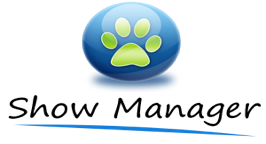 Membership Renewal & Subscriptions: $17.00 Dual; $15.00 Single	 Donations towards Sashes, prizes & venue hire would be greatly appreciatedPRIZES	General Specials & Veteran S/S : Trophy & Sash	Special Classes : 4 Colour Classes  : SashADVERTISING IN SHOW CATALOGUE: Catalogue advertising is available for members at $15.00 per full page and $10.00 per half page and for Non-members at $25.00 per full page and $15.00 per half page. (Black & White only) Advertisement to accompany entries. AccommodationIbis Styles Eagle Hawk Resort (Motel): 02 6241 6033 - www.ibiscanberra.com.auEagle Hawk Holiday Park (Cabins) :  02 6241 6411 - www.eaglehawkpark.com.auChristmas Tree Cottage: 02 6236 9689 – www.cottage.christmastreekeng.com.auGrand Manor Motel: (Queanbeyan): 02 6299 2800B&V Caravans: (Caravans On-site at Showground) : (02) 6299 1101Caravan Connections: (Caravans On-site at Showground): 0417 266 921Camping on Grounds – Powered & unpowered sites available. Bookings MUST be made in advance with EPIC – 02 6205 4976; campingepic@act.gov.auThis show is conducted under the Rules and Regulations of DogsACT Inc.The Club reserves the right to appoint additional or substitute judges, or alter the order of judging as may be deemed necessary. All Prices are inclusive of GST*Due to the annual increases in the venue hire, this levy is by way of a small contribution to the costs of the indoor venue.ENTRIES CLOSE 20 OCTOBER 2018JUDGING PANEL & ORDER OF JUDGINGJUDGING PANEL & ORDER OF JUDGINGJUDGING PANEL & ORDER OF JUDGINGSaturday 10 November 2018DR HILDEWARD HOENDERKEN House of Orange - Netherlands  Sunday 11 November 2018MRS SHIRLEY (CHARLIE) FIPPINAthercroft – USA Sunday 11 November 2018MRS SHIRLEY (CHARLIE) FIPPINAthercroft – USA Commencing at 8.30amVeteran Sweepstakes followed by Baby Puppy Classes & Baby in Show. All classes from Minor Puppy Dog will then follow. Neuter and Colour Classes will be judged following GENERAL SPECIALSCommencing at 8.00amwith Veteran Sweepstakes followed by Baby Puppy Classes & Baby in Show. All classes from Minor Puppy Dog will then follow. Neuter Classes will be judged following GENERAL SPECIALS Commencing at 8.00amwith Veteran Sweepstakes followed by Baby Puppy Classes & Baby in Show. All classes from Minor Puppy Dog will then follow. Neuter Classes will be judged following GENERAL SPECIALS 4 Colour/Coat Classes to be judged by Dr Hoenderken following General Specials : Saturday only. Presentation of trophies and social hour with the judge at the conclusion of Saturday’s judging. 4 Colour/Coat Classes to be judged by Dr Hoenderken following General Specials : Saturday only. Presentation of trophies and social hour with the judge at the conclusion of Saturday’s judging. 4 Colour/Coat Classes to be judged by Dr Hoenderken following General Specials : Saturday only. Presentation of trophies and social hour with the judge at the conclusion of Saturday’s judging. 